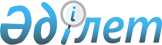 "Ауылдық елді мекендерде тұратын және жұмыс істейтін мемлекеттік денсаулық сақтау, әлеуметтік қамсыздандыру, білім беру, мәдениет, спорт және ветеринария ұйымдарының мамандарына отын сатып алуға әлеуметтік көмек туралы" Үржар аудандық мәслихатының 2012 жылғы 21 желтоқсандағы № 9-78/V шешіміне өзгеріс енгізу туралы
					
			Күшін жойған
			
			
		
					Шығыс Қазақстан облысы Үржар аудандық мәслихатының 2018 жылғы 12 наурыздағы № 24-247/VI шешімі. Шығыс Қазақстан облысының Әділет департаментінде 2018 жылғы 26 наурызда № 5556 болып тіркелді. Күші жойылды - Шығыс Қазақстан облысы Үржар аудандық мәслихатының 2018 жылғы 16 қарашадағы № 34-353/VI шешімімен
      Ескерту. Күші жойылды - Шығыс Қазақстан облысы Үржар аудандық мәслихатының 16.11.2018 № 34-353/VI шешімімен (алғашқы ресми жарияланған күнінен кейін күнтізбелік он күн өткен соң қолданысқа енгізіледі).

      РҚАО-ның ескертпесі.

      Құжаттың мәтінінде түпнұсқаның пунктуациясы мен орфографиясы сақталған.
      "Агроөнеркәсіптік кешенді және ауылдық аумақтарды дамытуды мемлекеттік реттеу туралы" Қазақстан Республикасының 2005 жылғы 8 шілдедегі заңының 18 бабы 5 тармағына, Қазақстан Республикасының 2001 жылғы 23 қаңтардағы "Қазақстан Республикасындағы жергілікті мемлекеттік басқару және өзін-өзі басқару туралы" Заңының 6 бабы 1 тармағы 15) тармақшасына сәйкес, Үржар аудандық мәслихаты ШЕШІМ ҚАБЫЛДАДЫ:
      1. "Ауылдық елді мекендерде тұратын және жұмыс істейтін мемлекеттік денсаулық сақтау, әлеуметтік қамсыздандыру, білім беру, мәдениет, спорт және ветеринария ұйымдарының мамандарына отын сатып алуға әлеуметтік көмек туралы" Үржар аудандық мәслихатының 2012 жылғы 21 желтоқсандағы № 9-78/V шешіміне (нормативтік құқықтық актілерді мемлекеттік тіркеу Тізілімінде 2816 нөмірімен тіркелген, "Уақыт тынысы" газетінің 2013 жылдың 31 қаңтарында жарияланған) мынадай өзгеріс енгізілсін:
      1 тармақ жаңа редакцияда жазылсын:
      "1. Ауылдық елдi мекендерде тұратын және жұмыс істейтін мемлекеттiк әлеуметтiк қамсыздандыру, бiлiм беру, мәдениет, спорт және ветеринария ұйымдарының мамандарына отын сатып алуға 10 500 (он мың бес жүз) теңге мөлшерiнде әлеуметтiк көмек берілсін.".
      2. Осы шешім оның алғашқы ресми жарияланған күнінен кейін күнтізбелік он күн өткен соң қолданысқа енгізіледі.
					© 2012. Қазақстан Республикасы Әділет министрлігінің «Қазақстан Республикасының Заңнама және құқықтық ақпарат институты» ШЖҚ РМК
				
      Сессия төрағасы 

С. Джакупов

      Үржар аудандық мәслихатының хатшысы 

К. Карашев
